Supply List for Medical Science 101SupplyAlcohol swabsAlcohol thermometerBlood pressure cuffButtonsCoins (nickels, dimes, quarters, half dollars and dollar bills)Cotton ballsCPR mouth shieldDiceDigital thermometer (optional)Face maskGerm glow and UV lightIsolation gownNon latex glovesNon sterile gauzePillowRoller BandageSafety glassesScissorsStethoscopeStringThermometer sheath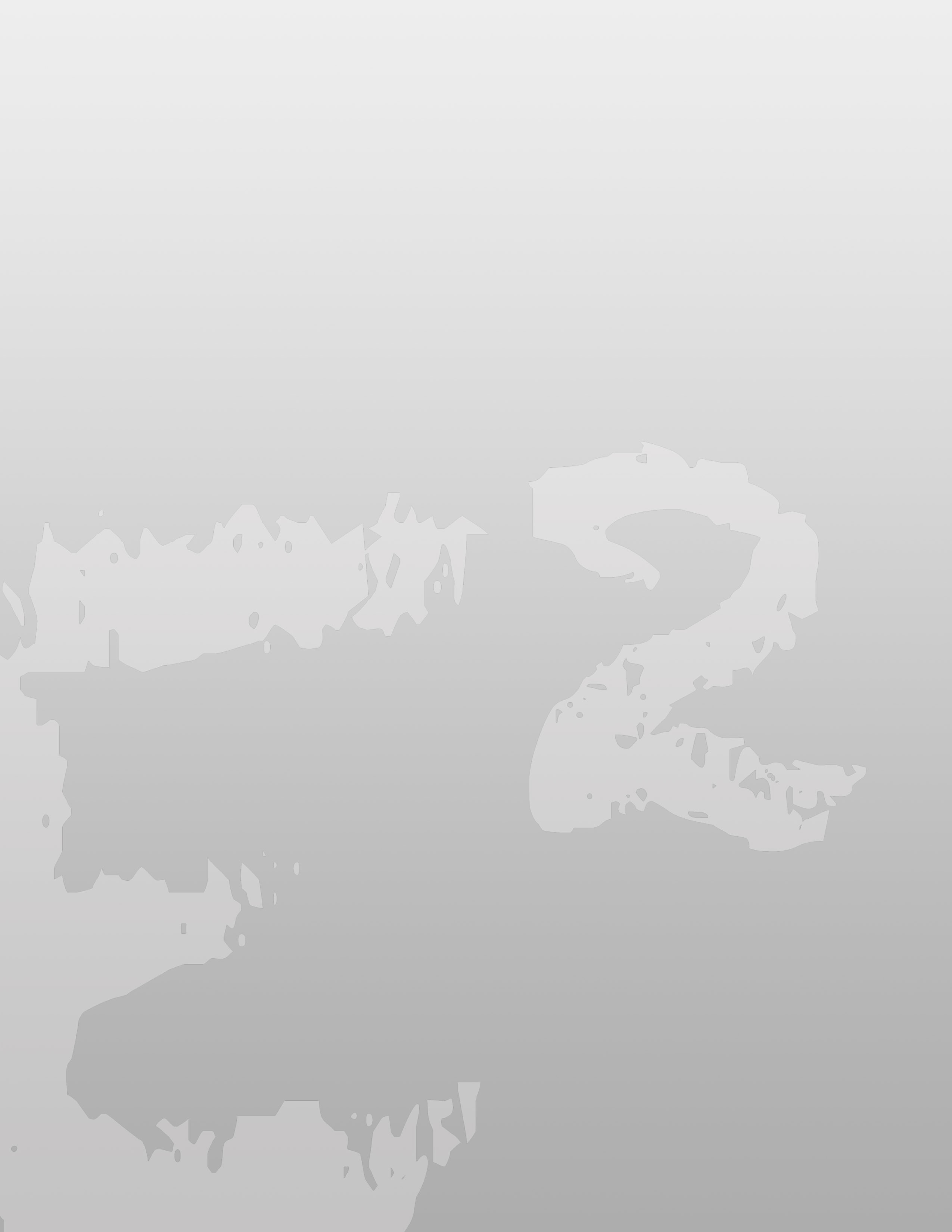 